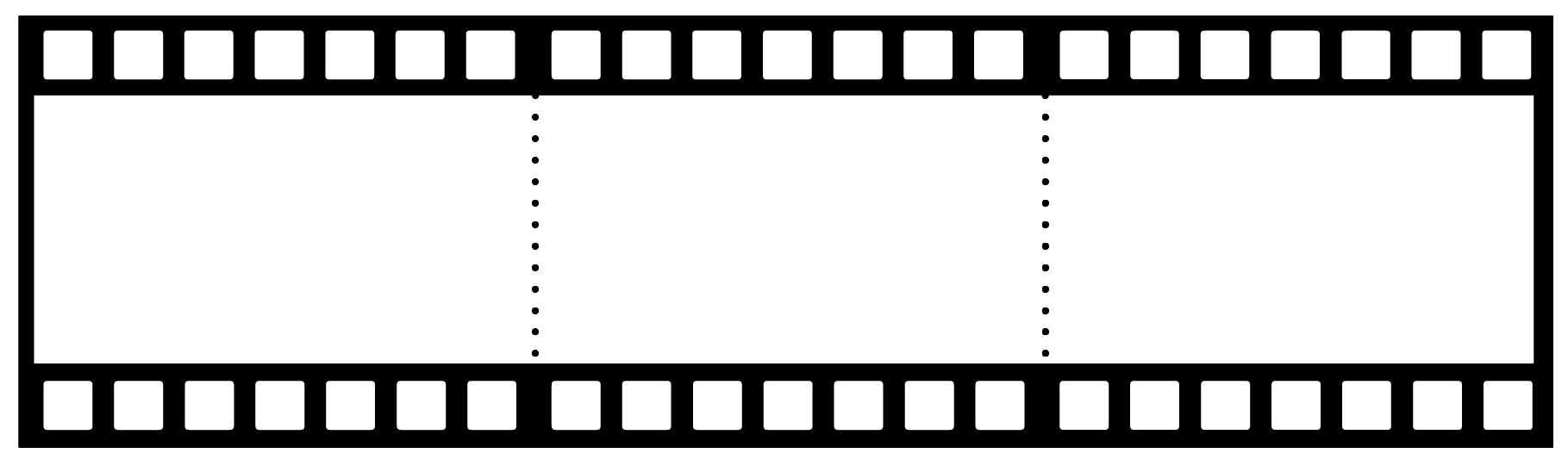 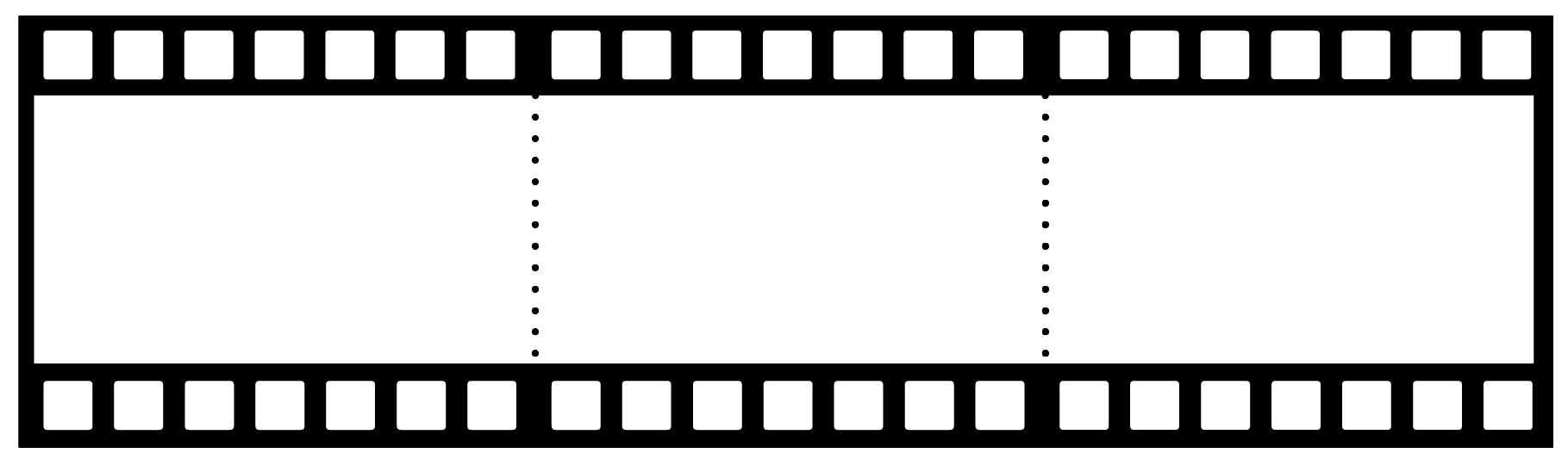 www.mebders.com